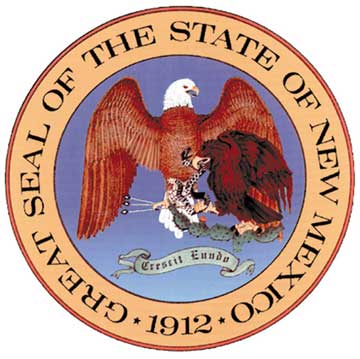 New MexicoPublic Education DepartmentREVISED: 02/12/2022Waiver rEQUESTREVISED: 02/03/2022Absences Preventing State or National Competition ParticipationInstructions:  Please complete this form electronically from the email of the superintendent, charter school administrator, or designee. Email to: Waivers.PED@state.nm.us in word document format.Note: The respond boxes expand automatically as you add text.Instructions:  Please complete this form electronically from the email of the superintendent, charter school administrator, or designee. Email to: Waivers.PED@state.nm.us in word document format.Note: The respond boxes expand automatically as you add text.Instructions:  Please complete this form electronically from the email of the superintendent, charter school administrator, or designee. Email to: Waivers.PED@state.nm.us in word document format.Note: The respond boxes expand automatically as you add text.Instructions:  Please complete this form electronically from the email of the superintendent, charter school administrator, or designee. Email to: Waivers.PED@state.nm.us in word document format.Note: The respond boxes expand automatically as you add text.Instructions:  Please complete this form electronically from the email of the superintendent, charter school administrator, or designee. Email to: Waivers.PED@state.nm.us in word document format.Note: The respond boxes expand automatically as you add text.District or Charter School:District or Charter School:District or Charter School:District or Charter School:District or Charter School:Superintendent or Charter School Administrator:Superintendent or Charter School Administrator:Superintendent or Charter School Administrator:Superintendent or Charter School Administrator:Superintendent or Charter School Administrator:Mailing Address:Mailing Address:Mailing Address:State: NMZip Code: Phone:Fax:Email:Email:Email:Secondary Contact:Title: Phone:Email:Date Submitted:Date Submitted:Date Submitted:Does local school board policy require board approval prior to this request?   Yes NoIf yes, has board approval been obtained? Yes NoDate of Board ApprovalDate of Board ApprovalDate of Board ApprovalPlease Use One Form Per District—Enter Multiple Students Per TableApplicable Statute and/or RuleNMSA 22-12-2.1. Interscholastic extracurricular activities; student participation. A.     A student shall have a 2.0 grade point average on a 4.0 scale, or its equivalent, either cumulatively or for the grading period immediately preceding participation, in order to be eligible to participate in any interscholastic extracurricular activity. For purposes of this section, "grading period" is a period of time not less than six weeks. The provisions of this subsection shall not apply to special education students placed in class C and class D programs.    B.     No student shall be absent from school for school-sponsored interscholastic extracurricular activities in excess of fifteen days per semester, and no class may be missed in excess of fifteen times per semester. C.     The provisions of Subsections A and B of this section apply only to interscholastic extracurricular activities.    D.     The state superintendent [secretary] may issue a waiver relating to the number of absences for participation in any state or national competition. The state superintendent shall develop a procedure for petitioning cumulative provision eligibility cases, similar to other eligibility situations.    E.     Student standards for participation in interscholastic extracurricular activities shall be applied beginning with a student's academic record in grade nine.	When Requesting Waivers for Multiple Students, Complete All Fields in the Student and School Table Below For Each StudentStudent and School InformationStudent and School InformationStudent and School InformationStudent and School InformationStudent and School InformationStudent and School InformationStudent and School InformationStudent and School InformationStudent and School InformationStudentStudent meets GPA eligibility (Y/N)Student meets GPA eligibility (Y/N)Student meets GPA eligibility (Y/N)Student meets GPA eligibility (Y/N)Number of AbsencesGradeSchoolActivity DescriptionYNYNYNYNYNYNYNRationale for RequestFOR PED INTERNAL USE ONLYFOR PED INTERNAL USE ONLYReviewed by:  Date:  Rationale for Approval:      Rationale for Approval:      Concur with staff recommendations for approval.https://webnew.ped.state.nm.us/waivers/Arsenio Romero, Ph.D.Secretary of EducationDate:Rationale for Non-Approval:      Rationale for Non-Approval:      Concur with staff recommendations for non-approval.Arsenio Romero, Ph.D.Secretary of EducationDate:                                                                                                                                                                     Returned to superintendent or charter school administrator byDate: